Inschrijfformulier alumnilidmaatschap Studievereniging Exploratio  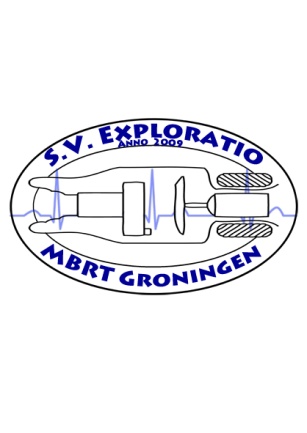 ______________________________________________________________________Voornamen		:…………………………………………………. Geslacht M/VAchternaam		:…………………………………………………………………Geboortedatum		:…………………………………………………………………Adres en huisnummer	:…………………………………………………………………Postcode		:…….……   …….  Plaats……………………………………...Telefoon		:…………………………………………………………………Hanze mail		:…………………………………………………………………E-mailadres		:…………………………………………………………………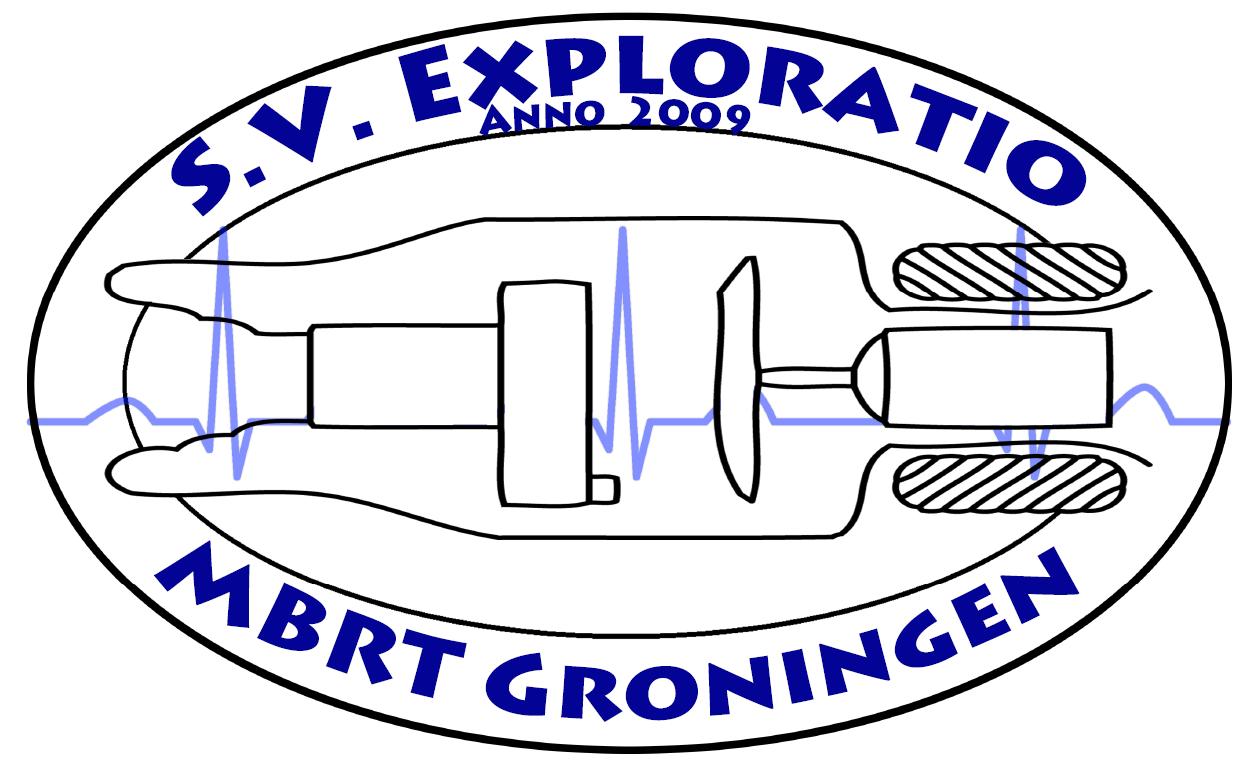 Cohort			:…………………………………………………………………Studentennummer	:……………………….		Wil je eventueel actief worden binnen de alumnicommissie van S.V Exploratio?  (niet verplicht) ……………………………………………………………………………………………………………………………………………………………………………………Doorlopende machtiging 								       S€PADe inschrijving gaat van kracht wanneer je inschrijving bevestigd is. Het contributiegeld (€7,50 p/jr.) zal op een vaste dag worden geïncasseerd. Hiervan krijg je bericht op de mail die jij hebt aangegeven. De contributie zal per automatisch incasso worden geïncasseerd. Het alumnilidmaatschap kan alleen schriftelijk opgezegd worden één maand voor het begin van het volgende schooljaar door middel van het invullen van een uitschrijvingsformulier, deze kan je ophalen in de bestuurskamer of deze kan je downloaden via de site.Incassant ID: NL53ZZZ011635500000Door ondertekening van dit formulier geeft u toestemming aan Studievereniging Exploratio doorlopende incasso-opdrachten te sturen naar uw bank om de jaarlijkse contributie voor uw alumnilidmaatschap van uw rekening af te schrijven en uw bank om doorlopend een bedrag van uw rekening af te schrijven overeenkomstig de opdracht van Studievereniging Exploratio.Als u het niet eens bent met deze afschrijving kunt u deze laten terugboeken. Neem hiervoor binnen acht weken na afschrijving contact op met uw bank. Vraag uw bank naar de voorwaarden.IBAN:……………………………………................................        T.N.V:……………………………Plaats:				Datum:			Handtekening:			………………………		…………………	              …………………….Dit formulier graag opsturen naar Studievereniging Exploratio, Petrus Driessenstraat 3, 9714 CA Groningen, of in het postvakje van studievereniging Exploratio deponeren, eerste verdieping A-vleugel. Bij vragen over het inschrijfformulier of de vereniging kunt u een mail sturen naar:secretaris@sv-exploratio.nl 